“Θωράκιση προσήνεμου μώλου Λιμένα Ηρακλείου έμπροσθεν του φρουρίου Κούλε”Το έργο «Θωράκιση προσήνεμου μώλου Λιμένα Ηρακλείου έμπροσθεν του φρουρίου Κούλε» εντάχθηκε στο Επιχειρησιακό Πρόγραμμα «Κρήτη 2014-2020» με προϋπολογισμό 1.406.110,00€, χρηματοδότηση από το Ευρωπαϊκό Ταμείο Περιφερειακής Ανάπτυξης, με κύριο Δικαιούχο τον Οργανισμό Λιμένος Ηρακλείου ΟΛΗ Α.Ε. Το δεύτερο υποέργο με προϋπολογισμό 31.000,00 € θα εκτελεστεί από την Εφορεία Εναλίων Αρχαιοτήτων.Αντικείμενο της προτεινόμενης πράξης είναι η θωράκιση προσήνεμου μώλου Λιμένα Ηρακλείου έμπροσθεν του φρουρίου Κούλε. Η περιοχή βρίσκεται κεντρικά παράλια της πόλης του Ηρακλείου Κρήτης στη ρίζα του προσήνεμου μώλου του Λιμένα Ηρακλείου. Ο βασικός κορμός της θωράκισης θα είναι ύφαλος και θα αποτελείται από Τεχνητούς Ογκολίθους Accropodes, ενώ θα ενισχυθεί η υφιστάμενη θωράκιση με Φυσικούς Ογκολίθους. Τα έργα έχουν σχεδιαστεί με βάση το όριο των κρηπιδωμάτων των υφιστάμενων λιμενικών έργων που βρίσκονται στη ρίζα του προσήνεμου μώλου. Ο σχεδιασμός των έργων έγινε με γνώμονα την καλύτερη δυνατή διατήρηση της φυσιογνωμίας της περιοχής, δηλαδή τη λιγότερη δυνατή οπτική παρέμβαση στο τοπίο και τη μικρότερη δυνατή μεταβολή της βαθυμετρίας. Για το λόγω αυτό επιλέχθηκαν αφενός, η διάταξη της θωράκισης στο μεγαλύτερο τμήμα της και ιδιαίτερα το τμήμα της διατομής με τους τεχνητούς ογκολίθους να είναι ύφαλη και αφετέρου, για τη διαμόρφωση του συνόλου της διατομής η άρση και επανατοποθέτηση ογκολίθων της υφιστάμενης θωράκισης χωρίς αποφεύγοντας με τον τρόπο αυτό τυχόν εκσκαφές που με οιονδήποτε τρόπο δύνανται να επηρεάσουν τη φυσιογνωμία του πυθμένα.Για την άρτια υλοποίηση του έργου θα υλοποιηθούν τρία υποέργα: Υποέργο 2 «Αρχαιολογικό έργο της Εφορείας Εναλίων Αρχαιοτήτων»: Αρχαιολογικές εργασίες, πρόσληψη δύο καταδυόμενων αρχαιολόγων Αρχαιολογική μελέτη και δημοσίευση αυτών.Με την ολοκλήρωση των έργων θα θωρακισθεί ο προσήνεμος μώλος έμπροσθεν του ενετικού φρουρίου Rocca a Mare (Κούλες).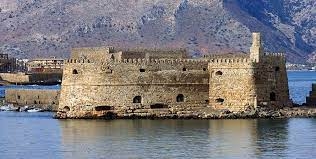 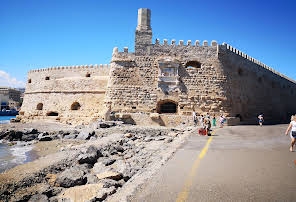 